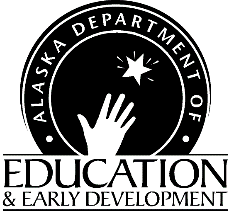 PrimeroEdgeUser DeactivationRequest FormTeaching and Learning SupportChild Nutrition Programs801 West 10th Street, Suite 200PO Box 110500Juneau, Alaska   99811-0500907- 465-8708FAX 907-465-8910Instructions:  Fill out this form and e-mail or fax it to Child Nutrition Programs.  Retain a copy for your files.Representing Sponsor/Agency Name(s):      ___________________________________________________
Please terminate access for:Name:      ___________________________________________________________________________Title:      ____________________________________________________________________________	Check reason for termination:	 No longer an employee	 Change in job task	 Security compromised	 Other:     _______________Fiscally Responsible Authority Requesting Deactivation:      _______________________________________Contact number for Fiscally Responsible Authority:      ___________________________________________	     _________________________________________________     ______________________Fiscally Responsible Authority Signature		Date
NOTE:  Please update your User Authorization Request forms as often as changes occur to reflect only those currently approved to view or enter data and/or approve claims.State Official Use Only:Deactivation request completed by:      _______________________________________ Date:      ________________________